Қ А Р А Р                                                                                       ПОСТАНОВЛЕНИЕ« 27»  апрель 2021  йыл                            №  35                             « 27»  апреля 2021  годаОб отмене постановления от 21.02.2020 года №18 «О порядке взаимодействия при осуществлении контроля администрации сельского поселения Мурсалимкинский сельсовет муниципального района Салаватский район Республики Башкортостан с субъектами контроля, указанными в пункте 4 Правил осуществления контроля, предусмотренного частью 5 статьи 99 Федерального закона «О контрактной системе в сфере закупок товаров, работ, услуг для обеспечения государственных и муниципальных нужд», утвержденных Постановлением Правительства Российской Федерации от 12 декабря 2015 года № 1367»В соответствии с частью 6 статьи 99 Федерального закона № 44-ФЗ «О контрактной системе в сфере закупок товаров, работ, услуг для обеспечения государственных и муниципальных нужд», Постановлением Правительства Российской Федерации от 6 августа 2020 года № 1193 «О порядке осуществления контроля, предусмотренного частями 5 и 5.1 статьи 99 Федерального закона «О контрактной системе в сфере закупок товаров, работ, услуг для обеспечения государственных и муниципальных нужд», и об изменении и признании утратившими силу некоторых актов Правительства Российской Федерации», руководствуясь пунктом 5 статьи 26 Устава сельского поселения Мурсалимкинский сельсовет муниципального района Салаватский район Республики Башкортостан, Администрация сельского поселенияПОСТАНОВЛЯЕТ:1. Признать утратившими силу постановление Администрации сельского поселения Мурсалимкинский сельсовет муниципального района Салаватский район  Республики Башкортостан от 21.12.2016 года № 164 «О порядке взаимодействия при осуществлении контроля администрации сельского поселения Мурсалимкинский сельсовет муниципального района Салаватский район Республики Башкортостан с субъектами контроля, указанными в пункте 4 Правил осуществления контроля, предусмотренного частью 5 статьи 99 Федерального закона «О контрактной системе в сфере закупок товаров, работ, услуг для обеспечения государственных и муниципальных нужд», утвержденных Постановлением Правительства Российской Федерации от 12 декабря 2015 года № 1367».2. Контроль за исполнением настоящего постановления оставляю за собой.Глава сельского поселения                                     А.А. МуфлихановБАШКОРТОСТАН РЕСПУБЛИКАҺЫСАЛАУАТ РАЙОНЫМУНИЦИПАЛЬ РАЙОНЫНЫҢМӨРСӘЛИМ АУЫЛ СОВЕТЫ АУЫЛ БИЛӘМӘҺЕ ХӘКИМИӘТЕ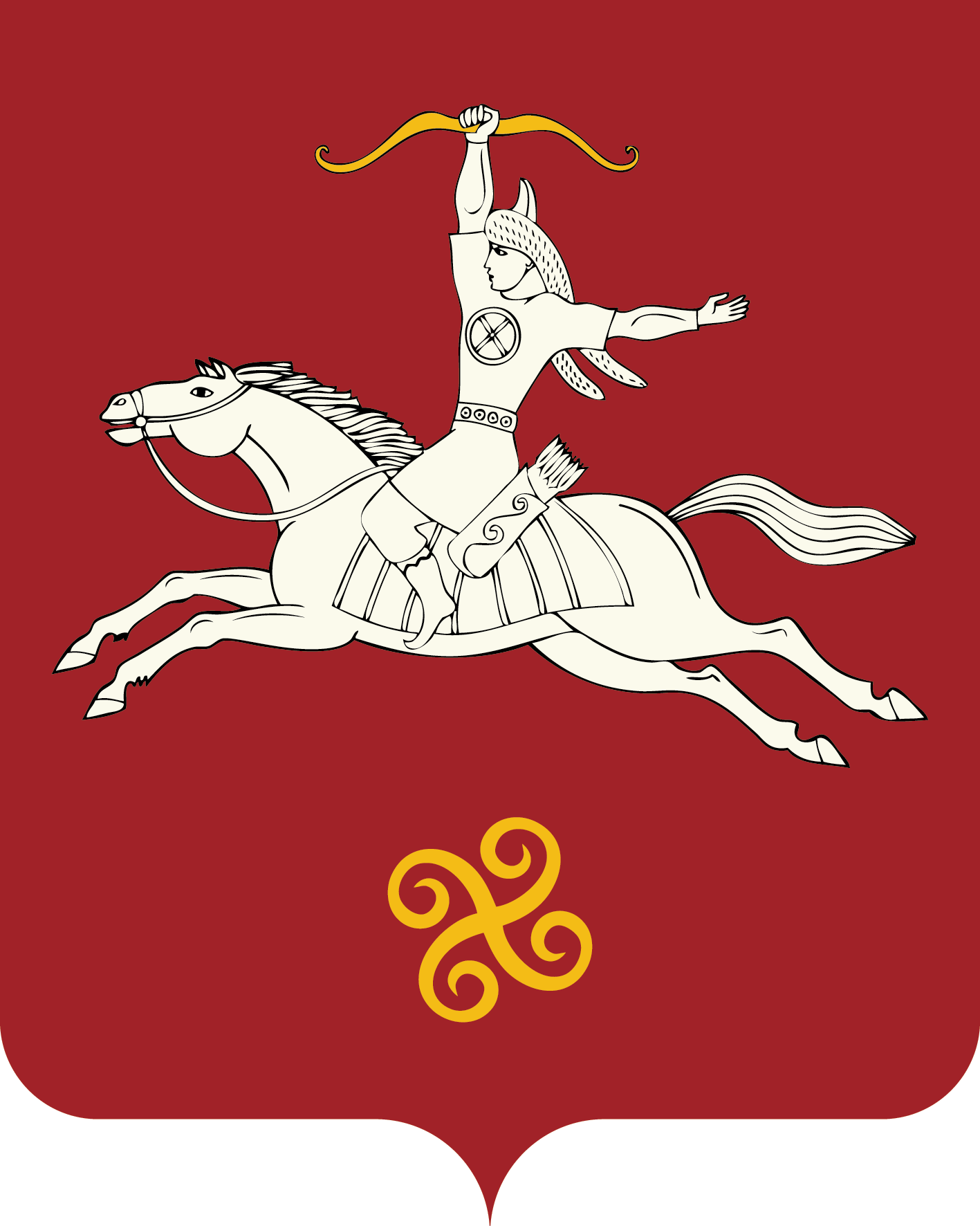 РЕСПУБЛИКА БАШКОРТОСТАНАДМИНИСТРАЦИЯ  СЕЛЬСКОГО ПОСЕЛЕНИЯ МУРСАЛИМКИНСКИЙ СЕЛЬСОВЕТМУНИЦИПАЛЬНОГО РАЙОНАСАЛАВАТСКИЙ РАЙОН452485 , Мөрсәлим ауылы, Төзөүселәр урамы, 15 йорттел. (34777) 2-43-32, 2-43-65452485, с.Мурсалимкино, ул. Строительная , д 15тел. (34777) 2-43-32, 2-43-65